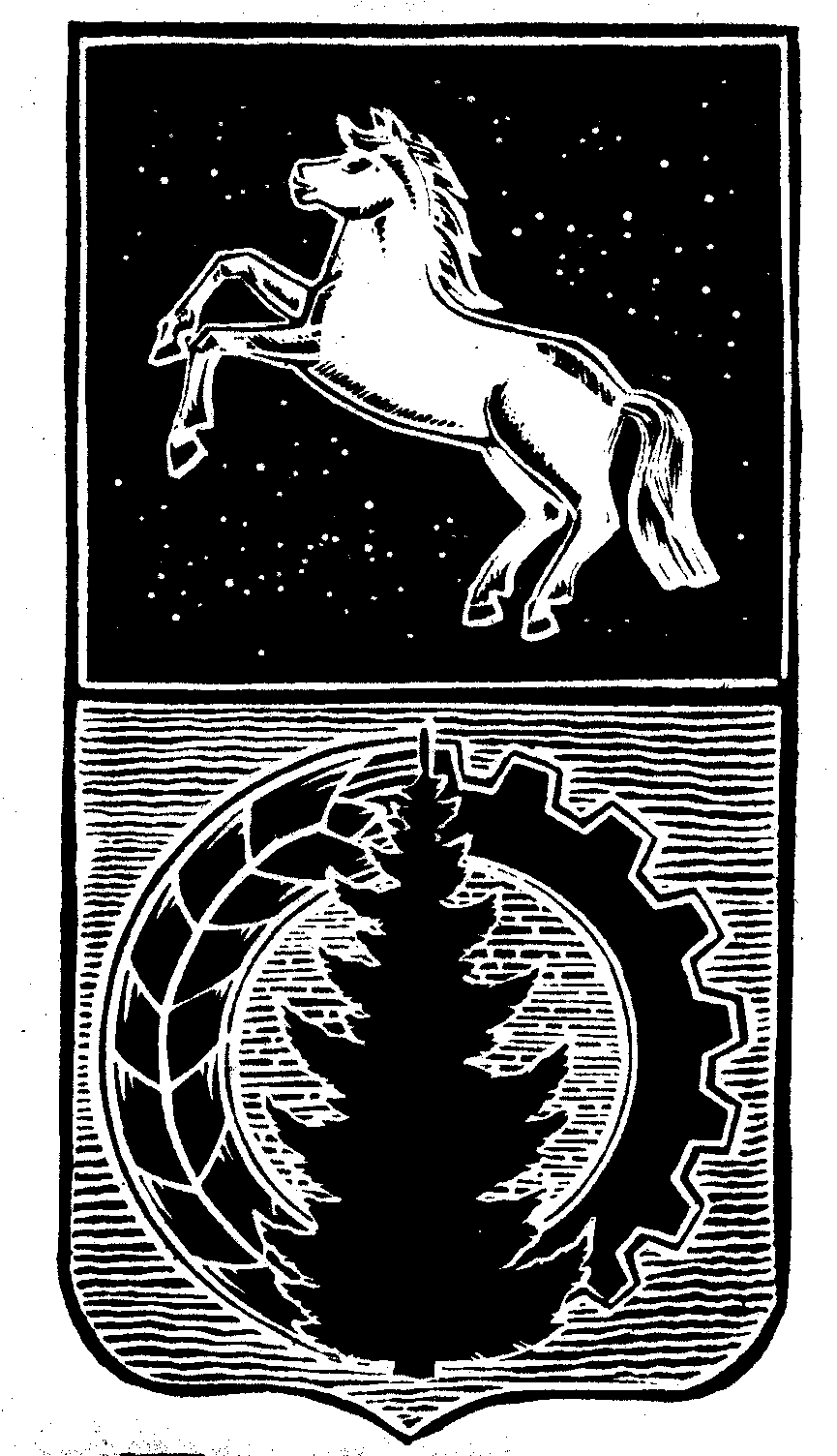 КОНТРОЛЬНО-СЧЁТНЫЙ  ОРГАНДУМЫ  АСИНОВСКОГО  РАЙОНАЗАКЛЮЧЕНИЕна проект постановления Администрации Новиковского сельского поселения «О внесении изменений в постановление Администрации Новиковского сельского поселения от 24.12.2018 №130 «Об утверждении муниципальной программы «Создание условий для развития муниципального образования «Новиковское сельское поселение на 2019-2024 годы»г. Асино									       01.04.2020 годаКонтрольно-счетным органом Думы Асиновского района в соответствии со ст. 10 решения Думы Асиновского района от 16.12.2011г № 104 «Об утверждении Положения «О Контрольно-счетном органе Думы Асиновского района» рассмотрен представленный проект постановления Администрации Новиковского сельского поселения «О внесении изменений в постановление Администрации Новиковского сельского поселения от 24.12.2018 №130 «Об утверждении муниципальной программы «Создание условий для развития муниципального образования «Новиковское сельское поселение на 2019-2024 годы»Экспертиза проекта Постановления Администрации Новиковского сельского поселения «О внесении изменений в постановление Администрации Новиковского сельского поселения от 24.12.2018 №13 «Об утверждении муниципальной программы «Создание условий для развития муниципального образования «Новиковское сельское поселение на 2019-2024 годы» проведена с 31 марта 2020 года по 1 апреля 2020 года в соответствии со статьёй 157 Бюджетного Кодекса, статьей 9 Федерального закона от 07.02.2011 № 6-ФЗ «Об общих принципах организации и деятельности контрольно – счетных органов субъектов РФ и муниципальных образований», пунктом 7 части 1 статьи 4 Положения о Контрольно-счетном органе муниципального образования «Асиновский район», утвержденного решением Думы Асиновского района от 16.12.2011 № 104, в целях определения соответствия муниципального правового акта бюджетному законодательству и на основании пункта 12.1 плана контрольных и экспертно-аналитических мероприятий Контрольно-счетного органа Думы Асиновского района на 2020 год, утвержденного распоряжением председателя Контрольно-счетного органа Думы Асиновского района от 27.12.2019 № 75, распоряжения председателя Контрольно-счетного органа  на проведение контрольного мероприятия от 31.03.2020 № 29.Должностные лица, осуществлявшие экспертизу:Аудитор Контрольно-счётного органа Думы Асиновского района Белых Т. В.Согласно представленного проекта Постановления, внесены следующие  изменения в муниципальную программу «Создание условий для развития муниципального образования «Новиковское сельское поселение на 2019-2024 годы» (далее – Программа):В Паспорте МП, в разделах «Объемы и источники финансирования МП (с детализацией по годам реализации, тыс. рублей)» изменен общий объем финансовых средств, а именно увеличен на 5 998,9 тыс. рублей (с 33 208,0 тыс. рублей до 39 206,9 тыс. рублей, в том числе: - на 2019 год увеличен с 4 640,7 тыс. рублей до 11 003,4 тыс. рублей, из них за счет средств федерального бюджета в размере 0,0 тыс. рублей, за счет средств областного бюджета в размере 0,0 тыс. рублей, за счет средств местного бюджета увеличен с 4 640,7 тыс. рублей до 11 003,4 тыс. рублей, за счет внебюджетных источников в размере 0,0 тыс. рублей;- на 2020 год увеличен с 5 011,6 тыс. рублей до 5 415,4 тыс. рублей, из них за счет средств федерального бюджета в размере 0,0 тыс. рублей, за счет средств областного бюджета в размере 0,0 тыс. рублей, за счет средств местного бюджета увеличен с 5 011,6 тыс. рублей до 5 415,4 тыс. рублей, за счет внебюджетных источников в размере 0,0 тыс. рублей;- на 2021 год увеличен с  5 698,6 тыс. рублей до 5 371,2 тыс. рублей, из них за счет средств федерального бюджета в размере 0,0 тыс. рублей, за счет средств областного бюджета в размере 0,0 тыс. рублей, за счет средств местного бюджета увеличен с  5 698,6 тыс. рублей до 5 371,2 тыс. рублей, за счет внебюджетных источников в размере 0,0 тыс. рублей;- на 2022 год уменьшен с 5 807,7 тыс. рублей до 5 367,5 тыс. рублей, из них за счет средств федерального бюджета в размере 0,0 тыс. рублей, за счет средств областного бюджета в размере 0,0 тыс. рублей, за счет средств местного бюджета уменьшен с 5 807,7 тыс. рублей до 5 367,5 тыс. рублей, за счет внебюджетных источников в размере 0,0 тыс. рублей;- на 2023 год без изменений 5 981,7 тыс. рублей, из них за счет средств федерального бюджета в размере 0,0 тыс. рублей, за счет средств областного бюджета в размере 0,0 тыс. рублей, за счет средств местного бюджета в размере 5 981,7 тыс. рублей, за счет внебюджетных источников в размере 0,0 тыс. рублей;- на 2024 год без изменений 6 067,7 тыс. рублей, из них за счет средств федерального бюджета в размере 0,0 тыс. рублей, за счет средств областного бюджета в размере 0,0 тыс. рублей, за счет средств местного бюджета в размере 6 067,7 тыс. рублей, за счет внебюджетных источников в размере 0,0 тыс. рублей.По итогам рассмотрения проекта постановления Администрации Новиковского сельского поселения «О внесении изменений в постановление Администрации Новиковского сельского поселения от 24.12.2018 №130 «Об утверждении муниципальной программы «Создание условий для развития муниципального образования «Новиковское сельское поселение на 2019-2024 годы» Контрольно-счетный орган Думы Асиновского района сообщает, что данный проект Постановления может быть принят в предложенной редакции.Аудитор		_______________		                                  Т.В. Белых___		                                (подпись)				                                      (инициалы и фамилия)